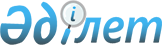 Об утверждении коэффициента зонирования в Байдибекском районе, учитывающий месторасположение объекта налогообложения в населенном пунктеПостановление акимата Байдибекского района Туркестанской области от 30 ноября 2023 года № 16. Зарегистрировано в Департаменте юстиции Туркестанской области 30 ноября 2023 года № 6415-13
      Примечание ИЗПИ!
      Настоящее постановление вводится в действие с 01.01.2024.
      В соответствии с пунктом 6 статьи 529 Кодекса Республики Казахстан "О налогах и других обязательных платежах в бюджет (Налоговый Кодекс)" и Методикой расчета коэффициента зонирования утвержденной приказом Министра информации и коммуникаций Республики Казахстан от 12 ноября 2018 года № 475 (зарегистрировано в Реестре государственной регистрации нормативных правовых актов № 17847), акимат района Байдибек ПОСТАНОВЛЯЕТ:
      1. Утвердить коэффициент зонирования в Байдибекском районе, учитывающий месторасположение объекта налогообложения в населенном пункте согласно приложению к настоящему постановлению.
      2. Контроль за исполнением настоящего постановления возложить на курирующего заместителя акима района.
      3. Настоящее постановление подлежит официальному опубликованию и вводится в действие с 1 января 2024 года. Коэффициент зонирования в Байдибекском районе, учитывающий месторасположение объекта налогообложения в населенном пункте
					© 2012. РГП на ПХВ «Институт законодательства и правовой информации Республики Казахстан» Министерства юстиции Республики Казахстан
				
Е. Нурмаханов
Приложение к постановлению
акимата Байдибекского района
от 30 ноября 2023 года № 16
№
Наименование зоны
Наименование населенного пункта
Коэффициент зонирования
1
Алғабас
Шақпақ
1,75
2
Қазата
1,85
3
Таңатар
1,85
4
Үсіктас
0,80
5
Ағыбет
Ағыбет
1,75
6
Жұлдыз
1,70
7
Жаңаталап
1,60
8
Алғабас
1,75
9
Алмалы
Бәйдібек ата
1,65
10
Жарықбас
1,65
11
Алмалы
1,65
12
Байжансай
0,85
13
Ақбастау
Ақбастау
1,75
14
Кеңес
1,65
15
Жолғабас
1,65
16
Тұрақты
1,65
17
Боралдай
Боралдай
1,95
18
Ж.Боралдай
1,65
19
Тайманов
1,75
20
Жыланды 
1,65
21
Амансай
1,65
22
Сарыбұлақ
1,55
23
Талап
1,75
24
Түйетас
1,65
25
Теректі 
1,55
26
Қаратас
1,65
27
Ақжар
1,60
28
Борлысай
Ақтас
1,75
29
Қошқар ата
1,55
30
Кеңсай
1,65
31
Шұқыршақ
1,45
32
Бөген
Шалдар
1,85
33
Екпінді
2,05
34
Сарқырама
1,85
35
Жиенкұм
1,75
36
Жамбыл
Жамбыл
1,85
37
Жүзімдік
1,85
38
Шыбыт
1,85
39
Тасқұдық
1,85
40
Қызылжар
1,35
41
Көктерек
Кеңестөбе
1,75
42
Бірлік
1,85
43
Ынтымақ
1,85
44
Мыңбұлақ
Мыңбұлақ
1,95
45
Қайнар
1,85
46
Бестоғай
1,75
47
Ақбұлақ
1,65
48
Қосбұлақ
1,85
49
Мәдениет
1,95
50
Нұра
1,25
51
Шаян
Шаян
1,95